На какие мероприятия можно потратить взносы от ФСС, возмещенные в рамках пилотного проекта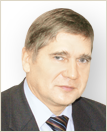 Иван Стряпунинначальник отдела государственного управления охраной труда Министерства труда, занятости и социального развития Архангельской областиС учетом сумм, которые планируете получить от ФСС, определите мероприятия, на которые потратите их. Потратить взносы от ФСС можно (п. 3 Правил):на спецоценку условий труда;приведение уровней воздействия вредных производственных факторов на рабочих местах в соответствие с требованиями охраны труда, например снижение электромагнитного излучения, запыленности, загазованности и т. п.;обучение по охране труда работников, которые перечислены в подпункте «в» пункта 3 Правил;приобретение работникам СИЗ, смывающих и обезвреживающих средств;санаторно-курортное лечение работников, которые работают с вредными или опасными факторами, и предпенсионеров;медосмотры;лечебно-профилактическое питание;алкотестеры или алкометры;тахографы;аптечки первой помощи;оборудование для обеспечения безопасности работников или контроля за безопасным ведением работ и для обучения, в том числе дистанционного;оборудование для проверки состояния здоровья работников на рабочем месте.Из рекомендации «Как возместить средства, уплаченные в ФСС в регионе, который участвует в пилотном проекте»
«На какие мероприятия можно потратить взносы от ФСС, возмещенные в рамках пилотного проекта». И.В. Стряпунин
© Материал из Справочной системы «Охрана труда».
Подробнее: https://1otruda.ru/#/document/86/368179/bssPhr39/?of=copy-209a974de2